Eesti Metsa- ja Puidutööstuse Liit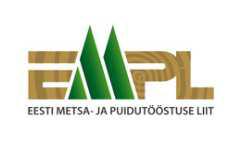 KUTSE ANDMISE KORD  metsanduse kutseala kutseteleLisa 4HINDAMISSTANDARD HARVESTERIOPERAATOR, TASE 4Kutsestandardi nimetus: Harvesterioperaator, tase 4EKR tase: 4Sisukord:Üldine informatsioonHindamise korraldusHindamismeetodid ja nende kirjeldusHindamiskriteeriumidJuhised ja vormid hindajale1.	Üldine informatsioonHindamisstandard on koostatud harvesterioperaator, tase 4 kutse taotlejate kompetentsuse hindamiseks.Hindamine viiakse läbi kutse andmise vooru raames kutse andja poolt määratud ajal ja kohas. Kutse andja kuulutab kutse andmise välja vähemalt 1 korda aastas. Kutseeksam koosneb üldjuhul (VÕTA-t rakendamata) neljast osast.Hinnatakse järgmisi kompetentse (vt hindamiskriteeriumite tabelist):B.2.1 Hooldus- ja uuendusraie tegemineB.2.2 Harvesteri seadistamine ja hooldamineB.2.3 Harvesterioperaator, tase 4 kutset läbiv kompetentsHindamist teostab kutsekomisjoni poolt moodustatud hindamiskomisjon, mis koosneb metsanduse valdkonna sõltumatutest ja kompetentsetest esindajatest. Hindamiskomisjon on vähemalt kolmeliikmeline. Ühe eksamiosa ebaõnnestumise korral on võimalik sooritada järeleksam osaliselt (teoreetiline test, masinaehituse- ja hoolduse ülesanne, harvesteri kontrollmõõtmine ning uuendus- või harvendusraie harvesteriga ). Kahe või enama eksamiosa ebaõnnestumise korral tuleb sooritada uuesti terve eksam. Eksami tulemused kehtivad üks aasta.2.	Hindamise korraldusHindamiskomisjoni liikmed kooskõlastatakse kutse andja esindajaga. Hindamiskomisjon teeb kutsekomisjonile ettepaneku anda taotlejale kutse kui kõik kompetentsid on tõendatud. Eesti Metsa- ja Puidutööstuse LiitHindamisprotseduuri läbiviimineKutseeksami sooritamise aeg ja koht lepitakse eelnevalt kokku. Metsanduslik test toimub individuaalselt digitaalselt või paberkandjal ning abimaterjale kasutamata.Kutseeksami sooritamist juhib hindamiskomisjoni esimees või üks hindamiskomisjoni liige. Iga taotleja sooritab ülesanded etteantud juhiste abil. Taotlejaid instrueeritakse eelnevalt. Ülesannete sooritamiseajal täidavad määratud hindamiskomisjoni liikmed taotleja kutseeksami individuaalse protokolli (vt lisa 1).Harvesterioperaator III kutsetunnisuste omanikud saavad taotleda Harvesterioperaator 4 kutsetunnistust, sooritades positiivselt metsandusliku testi ja harvesteri kontrollmõõtmise.Tähtajalise kutsetunnistuse omanikud saavad taastõendada kutset, sooritades positiivselt metsandusliku testi ja kompleksülesande simulaatoril.Iga taotleja kohta täidetakse kutseeksami individuaalne protokoll (vt lisa 1). Kutseeksami individuaalse protokolli koondhinnang kantakse kutseeksami protokolli (vt lisa 2).Koondhinnangu alusel tehakse kutsekomisjonile ettepanek kutse taotlejatele kutse andmise või mitteandmise kohta. Kutseeksami protokolli allkirjastavad kõik hindamiskomisjoni liikmed.3.	Hindamise meetodid ja nende kirjeldamineValikvastustega metsanduslik testTaotleja tõendab kompetentse kui sooritab valikvastustega metsandusliku testi. Testi küsimusi ei avalikustata kutse taotlejatele enne eksamit. Valik iga konkreetse eksami testiküsimustiku komplekteerimiseks tehakse enne eksamit kooskõlastatult eksamikomisjoni esimehega.Praktilised ülesandedTaotleja tõendab kompetentse kui sooritab metsamasina ehituse ja hoolduse ülesandeid, harvesteri kontrollmõõtmisega ning uuendus- või harvendusraie. Kontrollitakse teadmisi harvesteri ehitusest ja hooldamisest, oskust teha kontrollmõõtmist harvesterile ja määrata kalibreerimise vajadust. Uuendus- või harvendusraie tegemisega kontrollitakse kutsetaotleja oskusi viia läbi praktilisi metsatöid harvesteriga.Harvesterioperaator, tase 4 kutsekvalifikatsioon omistatakse taotlejale juhul kui kõik eksamiosad on sooritatud vastavalt hindamiskriteeriumitele.Eksameid viiakse Eesti Metsa- ja Puidutööstuse Liidu poolt läbi:Töökohapõhiselt (miinimum 4 kutsetaotlejat)Kokkuleppel Luua MetsanduskoolisEesti Metsa- ja Puidutööstuse Liit4.	Hindamiskriteeriumid/Tegevusnäitajad (Lisa 1)HARVESTERIOPERAATOR, TASE 4KUTSEEKSAMI INDIVIDUAALNE PROTOKOLLTaotleja nimi:Hindamise aeg:Hindamise koht:Hindajad:* Antud tabel on kasutatav nii taotleja personaalse hindamisvormina kui soovi korral ka koondhinnangu vormistamiseks** Mittesooritatud tulemuse korral tuleb koondhinnangu tabelisse kirjutada põhjendus - millega eksitiEesti Metsa- ja Puidutööstuse LiitHindamisjuhend hindajaleEnne hindamist tutvutakse:harvesterioperaator, tase 4 kutsestandardigakompetentsipõhise hindamise mõistete ja põhimõtetegakutse andmise korra ja selle rakenduskorragahindamise üldise informatsioonigahindamiskriteeriumidegahindamismeetoditegahindamise korraldusegaHindamise ajaltaotleja poolt esitatud dokumentidegataotleja poolt sooritatud testi tulemustegajälgitakse iga taotlejat praktilises hindamisprotsessis personaalselttäidetakse iga taotleja kohta personaalne hindamisvormesitatakse vajadusel küsimusi hindamiskriteeriumide täitmise osashinnatakse iga hindamiskriteeriumi järgivormistatakse hindamistulemus        Hindamise järelantakse taotlejale konstruktiivset tagasisidetvormistatakse hindamistulemusedastatakse ettepanek kutse andmise kohta kutsekomisjonileEesti Metsa- ja Puidutööstuse LiitLisa 2HARVESTERIOPERAATOR, tase 4 KUTSEEKSAMI PROTOKOLLKuupäevKohtX. KompetentsKOOND)HINNANG*KOOND)HINNANG*X.X Tegevusnäitaja/ HindamiskriteeriumidMeetodSooritatudMitte-sooritatudMärkused1. Hooldus- ja uuendusraie tegemine1. Hooldus- ja uuendusraie tegemine1. Hooldus- ja uuendusraie tegemine1. Hooldus- ja uuendusraie tegemine1. Hooldus- ja uuendusraie tegemine1.1. Juhib harvesteri, arvestades looduslikke tingimusi ja etteantud tööülesannePraktilised ülesanded1.2. Veendub kaarti või elektroonilisi abivahendeid kasutades raielangi õigsusesPraktilised ülesanded1.3. Seadistab masina, koostab või kohandab järkamisfaili, lähtudes tootmisülesandest ja kasutusjuhendistPraktilised ülesanded1.4. Valib metsakasvatuslikust eesmärgist (puude kasvutingimuste parandamine, tulevikupuistu koosseisukujundamine, optimaalse puude vahekauguse tagamine, säilik- ja seemnepuude valik ja ökotoni kujundamine jm) lähtudes kasvama jäävad puudPraktilised ülesanded ja metsanduslik test1.5. Toodab puidu sortimente vastavalt tootmisülesandes toodud kvaliteedi- ja parameetrite nõuetele. Hindabtööülesandest lähtudes puidu sortimenti ja kontrollib raie kvaliteetPraktilised ülesanded ja metsanduslik test1.6. Koondab tootmisülesandest lähtudes puidu sortimendi ja väljastab laoandmete saamiseks toodangu raporti,kasutades harvesteri arvutit või teisi sobivaid infotehnoloogilisi seadmeid.Praktilised ülesanded1.7. Teeb harvesteri kontrollmõõtmist, kasutades kalibreerimisklupet ja mõõdulinti ning järgides tarkvara juhiseid.Praktilised ülesanded1.8. Võtab tööülesandest lähtudes vastu ja edastab elektroonilisi andmeid.Praktilised ülesanded2. Harvesteri seadistamine ja hooldamine2. Harvesteri seadistamine ja hooldamine2. Harvesteri seadistamine ja hooldamine2. Harvesteri seadistamine ja hooldamine2. Harvesteri seadistamine ja hooldamine2.1. Jälgib igapäevaselt töö käigus harvesteri korrasolekut ja hooldusvälpasid. Masina rikete ilmnemisel katkestab töö.Praktilised ülesanded2.2 Hooldab jooksvalt harvesteri lõikepeadPraktilised ülesanded2.3. Seadistab harvesteri töökohaasendi endale sobivaks, arvestades ergonoomiat, töö iseloomu ja tööülesannetPraktilised ülesanded2.4. Teeb kindlaks töö käigus tekkinud mehaanilised, elektrilised ja hüdraulilised rikked ja kõrvaldab need omapädevuse piires. Teeb masinale regulaarseid hooldustöid, lähtudes kasutusjuhendist ja hoolduse vajadusestPraktilised ülesanded2.5. Käitleb keskkonnanõudeid silmas pidades hooldus- ja remondijäätmeid.Praktilised ülesanded3. Harvesterioperaator tase 4 kutset läbiv kompetents3. Harvesterioperaator tase 4 kutset läbiv kompetents3. Harvesterioperaator tase 4 kutset läbiv kompetents3. Harvesterioperaator tase 4 kutset läbiv kompetents3. Harvesterioperaator tase 4 kutset läbiv kompetents3.1. Mõistab oma tegevuse mõju metsa eluringile.Praktilised ülesanded ja metsanduslik test3.2. Mõistab oma rolli puiduvarumise tehnoloogilises ahelasPraktilised ülesanded ja metsanduslik test3.3. Kasutab materjale ja töövahendeid heaperemehelikult ja säästlikult ning töötab ettevõtte kasumlikkust järgides.Praktilised ülesanded ja metsanduslik test3.4. Kasutab harvesteriga töötamisel säästvaid töövõtteidPraktilised ülesanded ja metsanduslik test3.5. Lähtub oma tegevuses töökeskkonna ja ohutusnõuetest. Kasutab ohutuid töövõtteid ja ettenähtud kaitsevahendeid.Praktilised ülesanded3.6. Hindab tööga seotud ohufaktoreid: väldib ja ennetab metsa-, pinnase- ja keskkonnakahjustuse tekkimist ning teisitööga kaasneda võivaid riske oma töölõigus. Võtab kasutusele sobivad abinõud riskide maandamiseksPraktilised ülesanded3.7. Annab õnnetusjuhtumi korral vältimatut abi, kutsub professionaalse abi ja teatab õnnetusjuhtumist tööandjale.Praktilised ülesanded3.8. Kasutab oma töös arvutit, nutiseadmeid ja muid tehnoloogilisi abivahendeid: arvuti- ja internetikasutamise põhitõed, internetiturvalisus, erialased äpid ja veebirakendused.Praktilised ülesandedKutseeksami teooriaosa algasKutseeksami teooriaosa algasKutseeksami teooriaosa algasKutseeksami teooriaosa algaskell ja lõppeskell ja lõppeskellkellKutseeksami praktiline eksam algasKutseeksami praktiline eksam algasKutseeksami praktiline eksam algasKutseeksami praktiline eksam algasKutseeksami praktiline eksam algaskellja lõppes kellja lõppes kellja lõppes kellKutseeksamile oli lubatudKutseeksamile oli lubatudKutseeksamile oli lubatudnumber/numbrist taotlejat.number/numbrist taotlejat.number/numbrist taotlejat.number/numbrist taotlejat.number/numbrist taotlejat.number/numbrist taotlejat.Alljärgnevad kutsetaotlejadAlljärgnevad kutsetaotlejadAlljärgnevad kutsetaotlejad:::Jrk.nrTaotleja ees- ja perekonnanimiIsikukoodTaotleja ees- ja perekonnanimiIsikukoodTaotleja ees- ja perekonnanimiIsikukoodTaotleja ees- ja perekonnanimiIsikukoodTaotleja ees- ja perekonnanimiIsikukoodMetsanduslik testMasinaehituse ja -hoolduse ülesandedHarvesteri           kontrollmõõtmineUuendus- või harvendusraie harvesterigaEttepanekkutsekomisjonileTõendamata kompetentsidJrk.nrTaotleja ees- ja perekonnanimiIsikukoodTaotleja ees- ja perekonnanimiIsikukoodTaotleja ees- ja perekonnanimiIsikukoodTaotleja ees- ja perekonnanimiIsikukoodTaotleja ees- ja perekonnanimiIsikukoodMetsanduslik testMasinaehituse ja -hoolduse ülesandedHarvesteri           kontrollmõõtmineUuendus- või harvendusraie harvesterigaEttepanekkutsekomisjonileTõendamata kompetentsidJrk.nrTaotleja ees- ja perekonnanimiIsikukoodTaotleja ees- ja perekonnanimiIsikukoodTaotleja ees- ja perekonnanimiIsikukoodTaotleja ees- ja perekonnanimiIsikukoodTaotleja ees- ja perekonnanimiIsikukoodMetsanduslik testMasinaehituse ja -hoolduse ülesandedHarvesteri           kontrollmõõtmineUuendus- või harvendusraie harvesterigaEttepanekkutsekomisjonileTõendamata kompetentsidJrk.nrTaotleja ees- ja perekonnanimiIsikukoodTaotleja ees- ja perekonnanimiIsikukoodTaotleja ees- ja perekonnanimiIsikukoodTaotleja ees- ja perekonnanimiIsikukoodTaotleja ees- ja perekonnanimiIsikukoodMetsanduslik testMasinaehituse ja -hoolduse ülesandedHarvesteri           kontrollmõõtmineUuendus- või harvendusraie harvesterigaEttepanekkutsekomisjonileTõendamata kompetentsid1.(Mitte-)Sooritatud(Mitte-)Sooritatud(Mitte-)Sooritatud(Mitte-)Sooritatud(Mitte-)Väljastada kutsetunnistusMitte-sooritatud tegevusnäitaja1.(Mitte-)Sooritatud(Mitte-)Sooritatud(Mitte-)Sooritatud(Mitte-)Sooritatud(Mitte-)Väljastada kutsetunnistusMitte-sooritatud tegevusnäitaja1.(Mitte-)Sooritatud(Mitte-)Sooritatud(Mitte-)Sooritatud(Mitte-)Sooritatud(Mitte-)Väljastada kutsetunnistusMitte-sooritatud tegevusnäitajaKutseeksami komisjoni esimees:Kutseeksami komisjoni esimees:Kutseeksami komisjoni esimees:Kutseeksami komisjoni esimees:Nimi.......................Nimi.......................allkiri........................allkiri........................allkiri........................Komisjoni liikmedKomisjoni liikmedKomisjoni liikmedNimi.......................Nimi.......................allkiri........................allkiri........................allkiri........................Nimi.......................Nimi.......................allkiri........................allkiri........................allkiri........................Nimi.......................Nimi.......................allkiri....................allkiri....................allkiri....................